Contact Info:				Knightingales Rest Phone – (443) 417-3997 PRICE LIST *Prices current as of 3 Jan 2019*Linen undershirt - $90.00Breeches (wool) - $90.00Breeches (canvas or linen) - $80.00Waistcoat – Sleeveless (wool) - $90.00Waistcoat – Sleeveless (linen) - $80.00Wool Hat Blank (unfinished) - $50.00Wool Hat blank (w/liner and wool tape edge) - $90.00Hunting Frock (linen w/ collar and 2 capes) (w/unpulled fringe) - $90.00			Hunting Frock (linen w/ collar and 2 capes) (w/pulled fringe) - $110Socks (cotton) - $10.00Socks (wool) - $20.00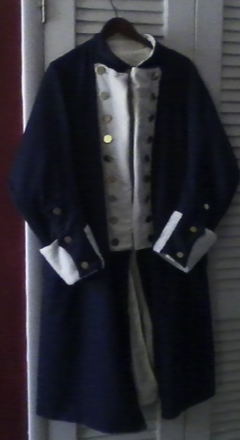 